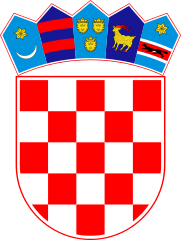 KLASA: 021-05/21-01/42URBROJ: 2178/02-03-21-1Bebrina, 20. rujna 2021. godineNa temelju članka 35. stavka 1. točka 2. Zakona o lokalnoj i područnoj (regionalnoj) samoupravi („Narodne novine“, br. 33/01, 60/01, 129/05, 109/07, 125/08, 36/09, 36/09, 150/11, 144/12, 19/13, 137/15., 123/17., 98/19 i 144/20), članka 32. Statuta Općine Bebrina („Službeni vjesnik Brodsko-posavske županije“ broj 02/2018, 18/2019 i 24/2019 i „Glasnika Općine Bebrina“ broj 1/2019, 2/2020 i 4/2021), a u svezi članka 30. stavak 5. Pravilnika o provedbi Mjere 07 „Temeljne usluge  i obnova sela u ruralnim područjima“ iz Programa ruralnog razvoja RH za razdoblje 2014. – 2020. („Narodne novine“, br. 48/2018. i 91/2018)  Općinsko vijeće Općine Bebrina na svojoj 3. sjednici održanoj dana 20. rujna 2021. godine, donosiODLUKUo davanju suglasnosti za provedbu ulaganja na području općine Bebrina za projekt   „Rekonstrukcija sportske građevine u Šumeću k.č. 919“Članak 1.Ovom Odlukom daje se suglasnost Općini Bebrina za provedbu ulaganja na području jedinice lokalne samouprave Općine Bebrina unutar Mjere 07 „Temeljne usluge i obnova sela u ruralnim područjima“ iz Programa ruralnog razvoja Republike Hrvatske za razdoblje 2014.-2020. u projekt "Rekonstrukcija sportske građevine u Šumeću k.č. 919" u naselju Šumeće. Članak 2.Ulaganje iz članka 1. ove Odluke planira se prijaviti na natječaj za provedbu podmjere 7.4. “Ulaganje u pokretanje, poboljšanje ili proširenje lokalnih temeljnih usluga za ruralno stanovništvo, uključujući slobodno vrijeme i kulturne aktivnosti te povezanu infrastrukturu“ provedba tipa Operacije 7.4.1. „Ulaganja u pokretanje, poboljšanje ili proširenje lokalnih temeljnih usluga za ruralno stanovništvo, uključujući slobodno vrijeme i kulturne aktivnosti te povezanu infrastrukturu“ Programa ruralnog razvoja RH za razdoblje 2014. – 2020. Članak 3.Ova suglasnost daje se na temelju „Opisa projekta“ koji je prilog ove Odluke te čini njezin sastavni dio.Članak 4.Ova Odluka stupa na snagu danom objave u „Glasniku Općine Bebrina“.OPĆINSKO VIJEĆE OPĆINE BEBRINAPredsjednik Općinskog vijeća_______________________Mijo BelegićDostaviti:Jedinstveni upravni odjel Općine BebrinaGlasnik Općine BebrinaMinistarstvo prostornog uređenja, graditeljstva i državne imovinePismohrana.